HỘI NGHỊ VIÊN CHỨC VÀ NGƯỜI LAO ĐỘNG NĂM HỌC 2023-2024VÀ TỔNG KẾT HOẠT ĐỘNG CÔNG ĐOÀN NĂM HỌC 2022-2023Sáng nay ngày 30/09/2023 Trường Tiểu học Vĩnh Hòa A đã tổ chức Hội nghị Viên chức, Người lao động năm học 2023-2024 và tổng kết hoạt động Công đoàn năm học 2022-2023.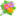 Về dự Hội nghị ngày 30/09/2023 có sự hiện diện của quý vị đại biểu:Ông: Nguyễn Hồng Thanh - Đảng ủy viên - Phó CT UBND xã Vĩnh HòaÔng: Trần Chánh Trung - Trưởng ban ĐDCMHS trường.Hội nghị đã thống nhất đoàn chủ tịch gồm: 1. Cô: Hoàng Mai Nguyệt  - Hiệu trưởng2. Cô: Văn Thị Nghĩa         - Bí Thư Chi bộ, Phó hiệu trưởng3. Cô: Nguyễn Hồng Thủy  - Chủ tịch CĐ trườngThư kí hội nghịCô Nguyễn Thị Diệu Linh - Giáo viên - thư kí HĐCô Kim Thị Du Linh - Giáo viênHội nghị đã thông qua các dự thảo kế hoạch và các báo cáo. Tại Hội nghị đã quyết nghị một số chỉ tiêu cơ bản sau:
	Đơn vị: Lao động xuất sắc  -UBND tỉnh công nhận   Công đoàn: Vững mạnh          Tập thể Xuất sắc: 1         Tập thể Tiên tiến: 8     Đội: Xuất sắc Thư viện, TBị: Tốt	CTĐ: Xuất sắc		PCGDTH-CMC: Tốt 		HS tham gia bảo hiểm y tế đạt 100%GV đạt LĐTT: trên 80% CB-GV-NVChiến sĩ thi đua: cơ sở 8; Bằng khen Tỉnh: 02;Xếp loại viên chức cuối năm học có 85% CB-GV-NV hoàn thành tốt nhiệm vụ trở lên.Đánh giá chuẩn Hiệu trưởng. PHT, Giáo viên cuối năm học có 90% CBGV xếp loại khá trở lên.Tỷ lệ năng lực, phẩm chất hoàn thành tốt: 30%; hoàn thành: 69%; chưa hoàn thành: 1%Các môn đánh giá bằng nhận xét hoàn thành tốt: 20%; hoàn thành 79%; chưa hoàn thành: 1%Đánh giá định kỳ cuối năm các môn học theo quy định, đạt từ 5 điểm trở lên: đạt 99% trở lên.Học sinh hoàn thành chương trình lớp học đạt: từ 99% trở lên.Hội nghị đã diễn ra thành công tốt đẹp, hứa hẹn một năm học mới với nhiều quyết tâm và thắng lợi.Một số hình ảnh Hội nghị: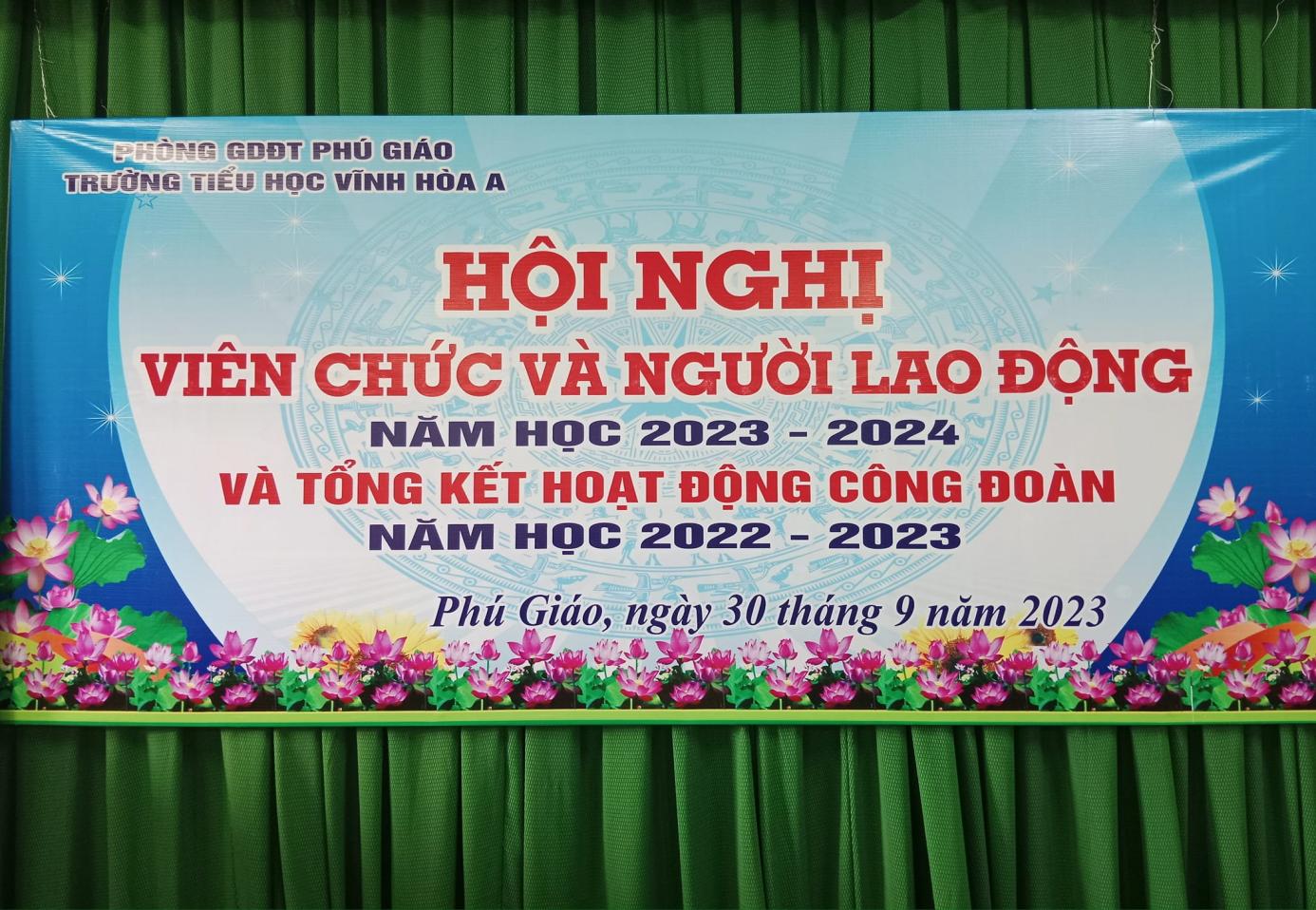 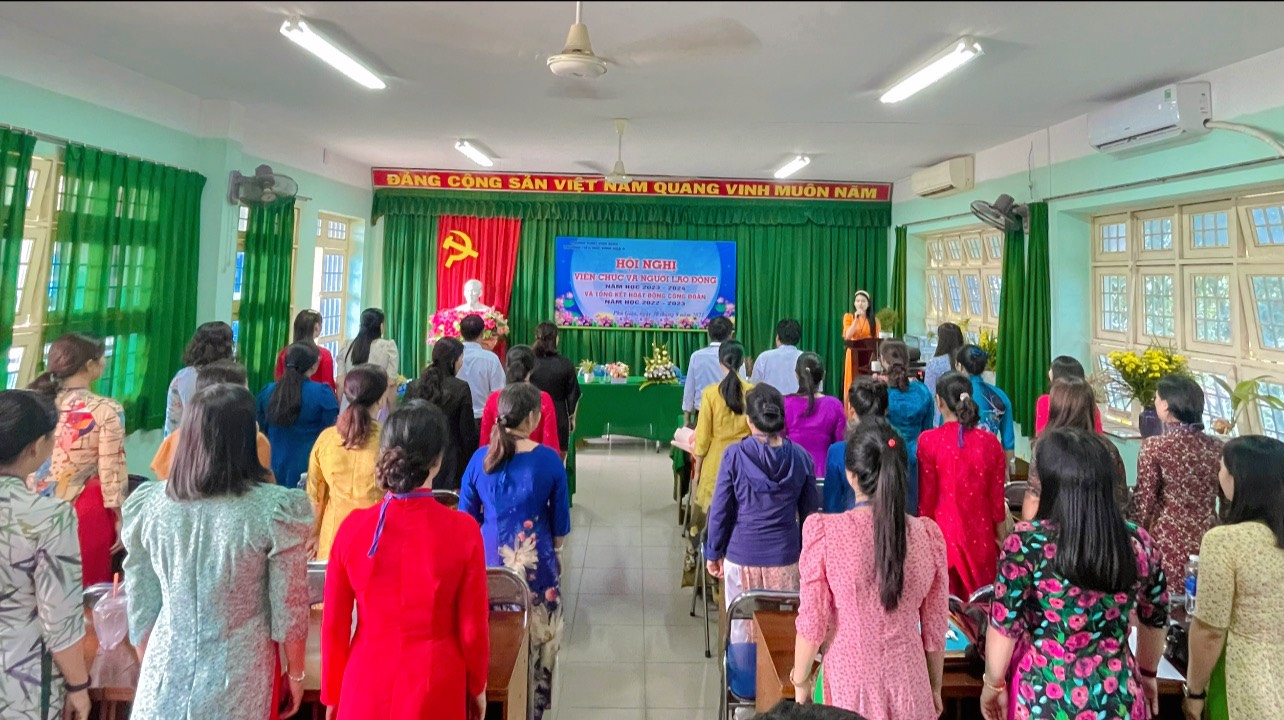 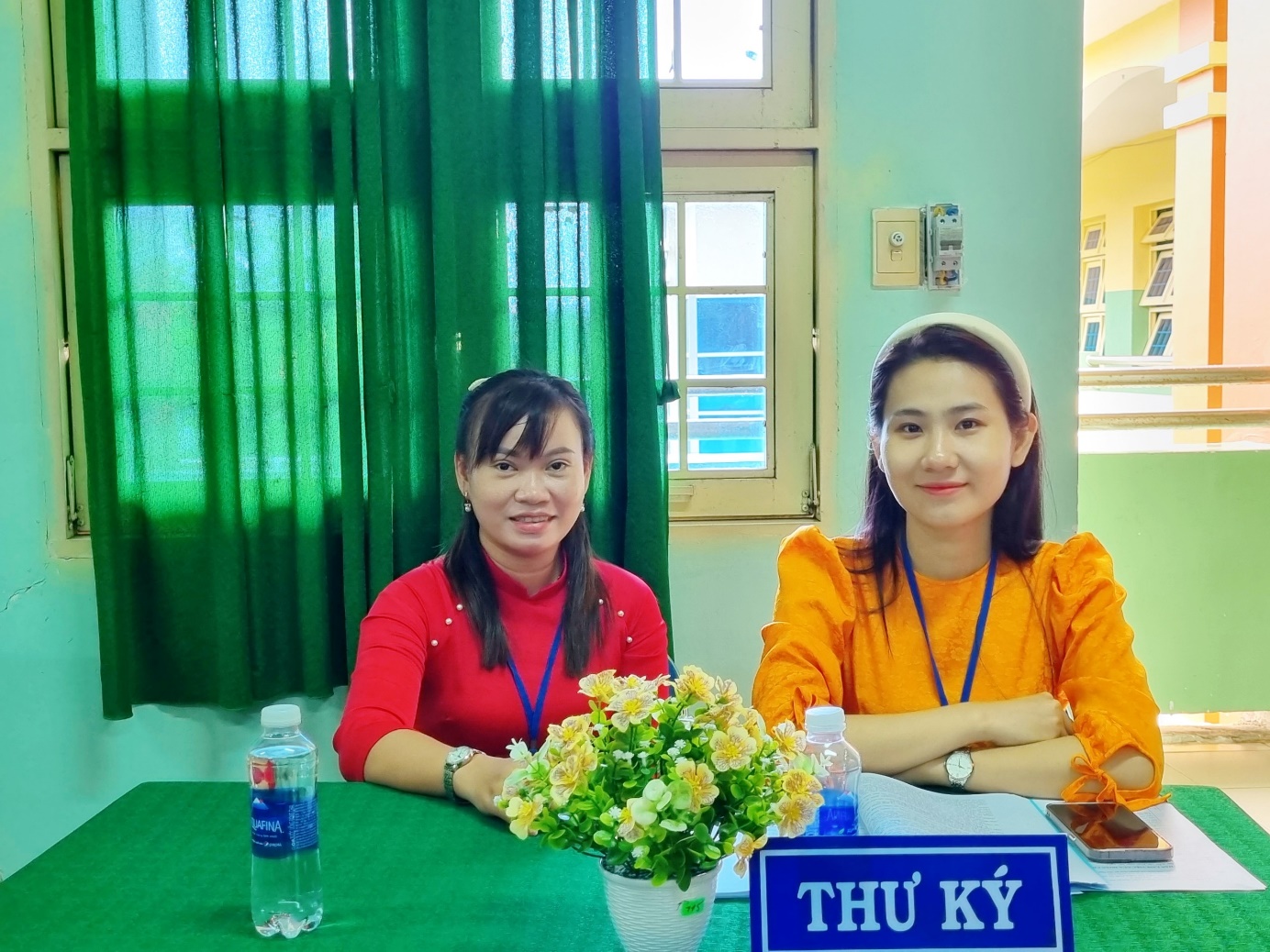 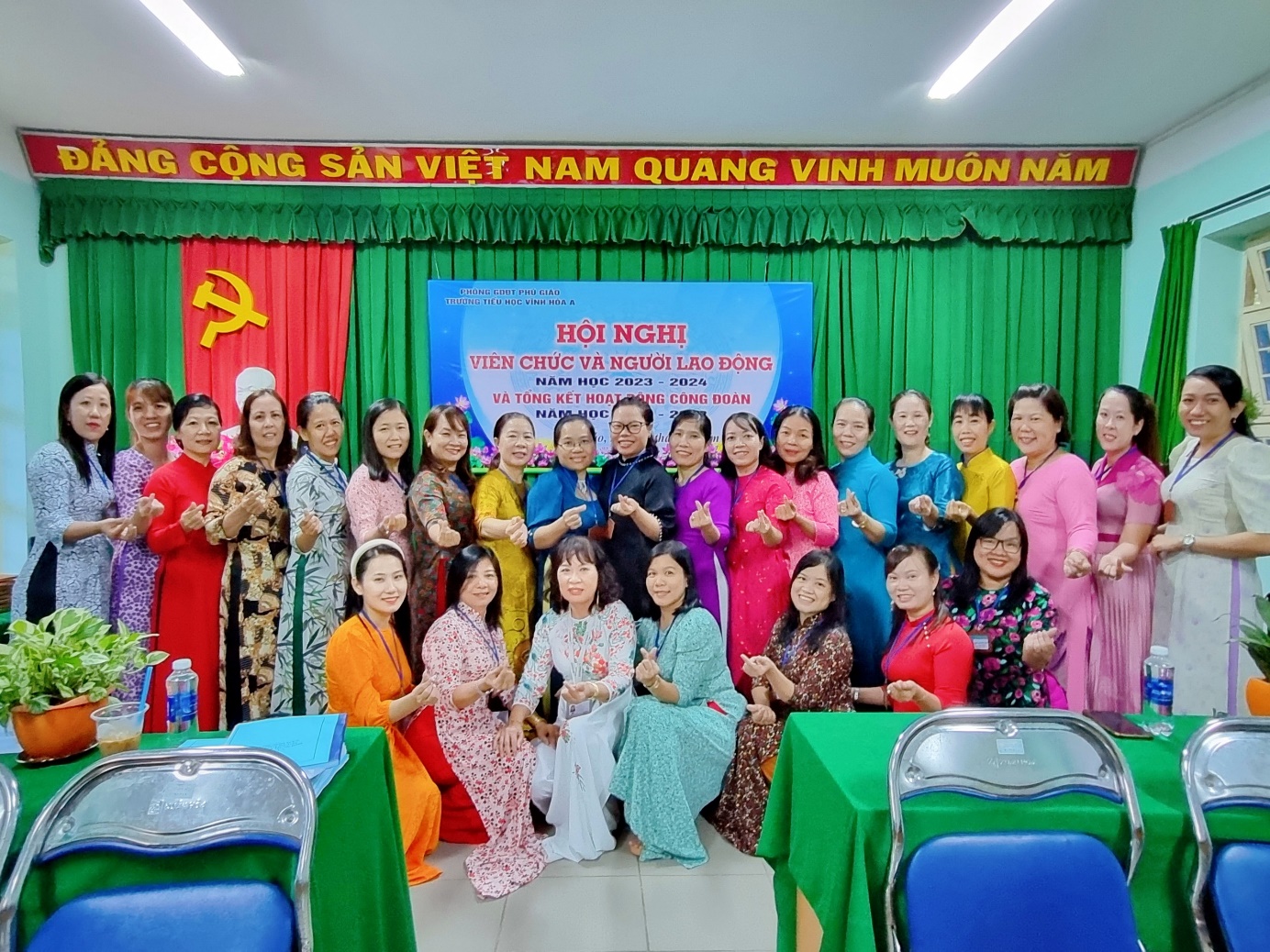 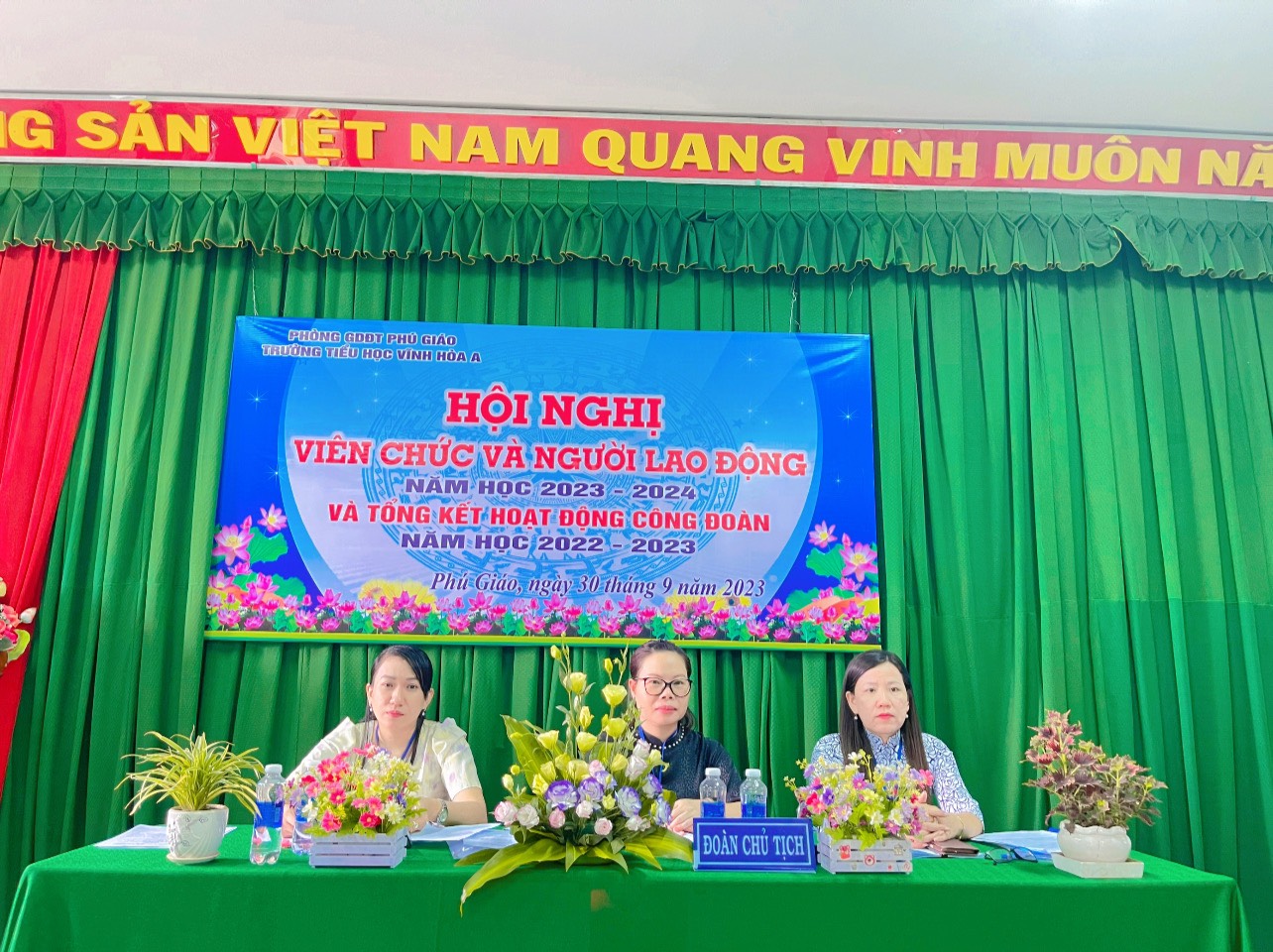 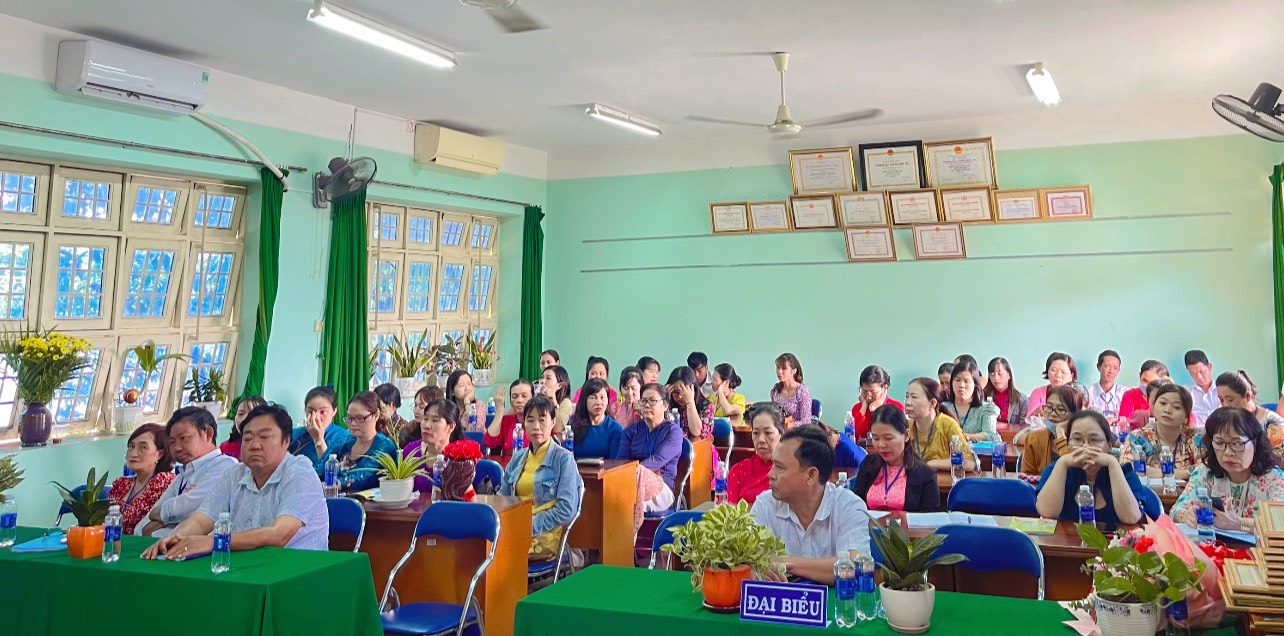 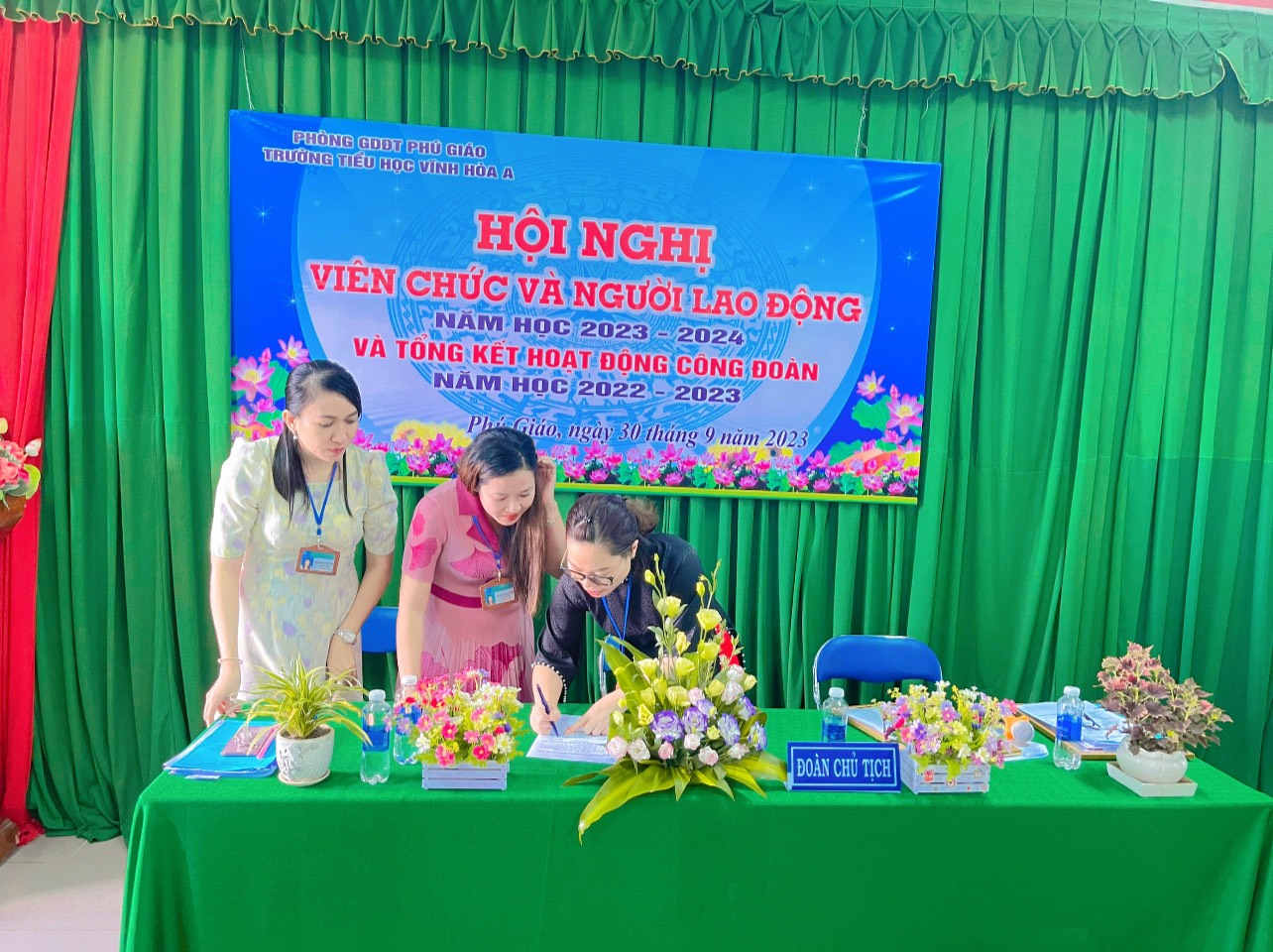 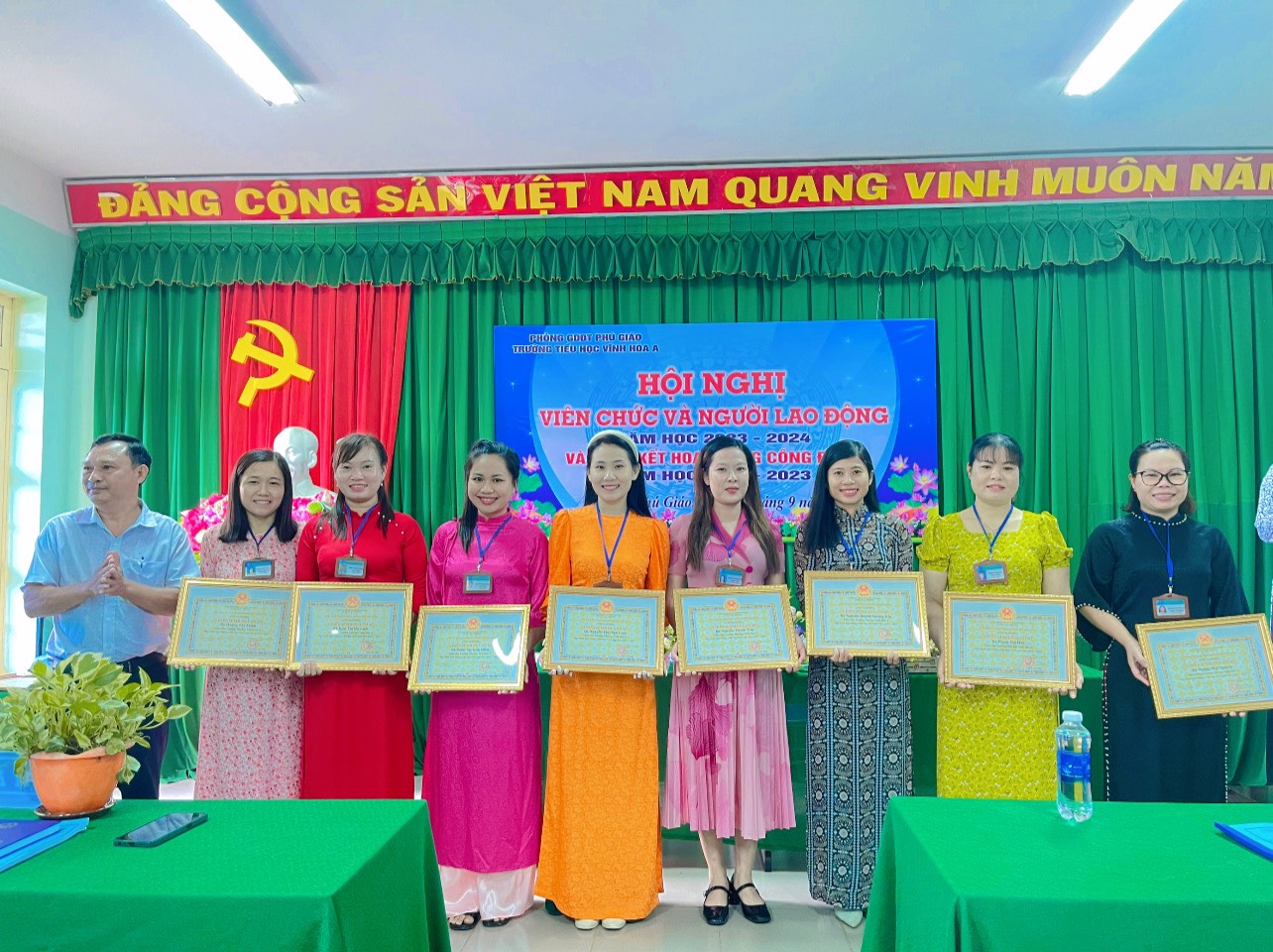 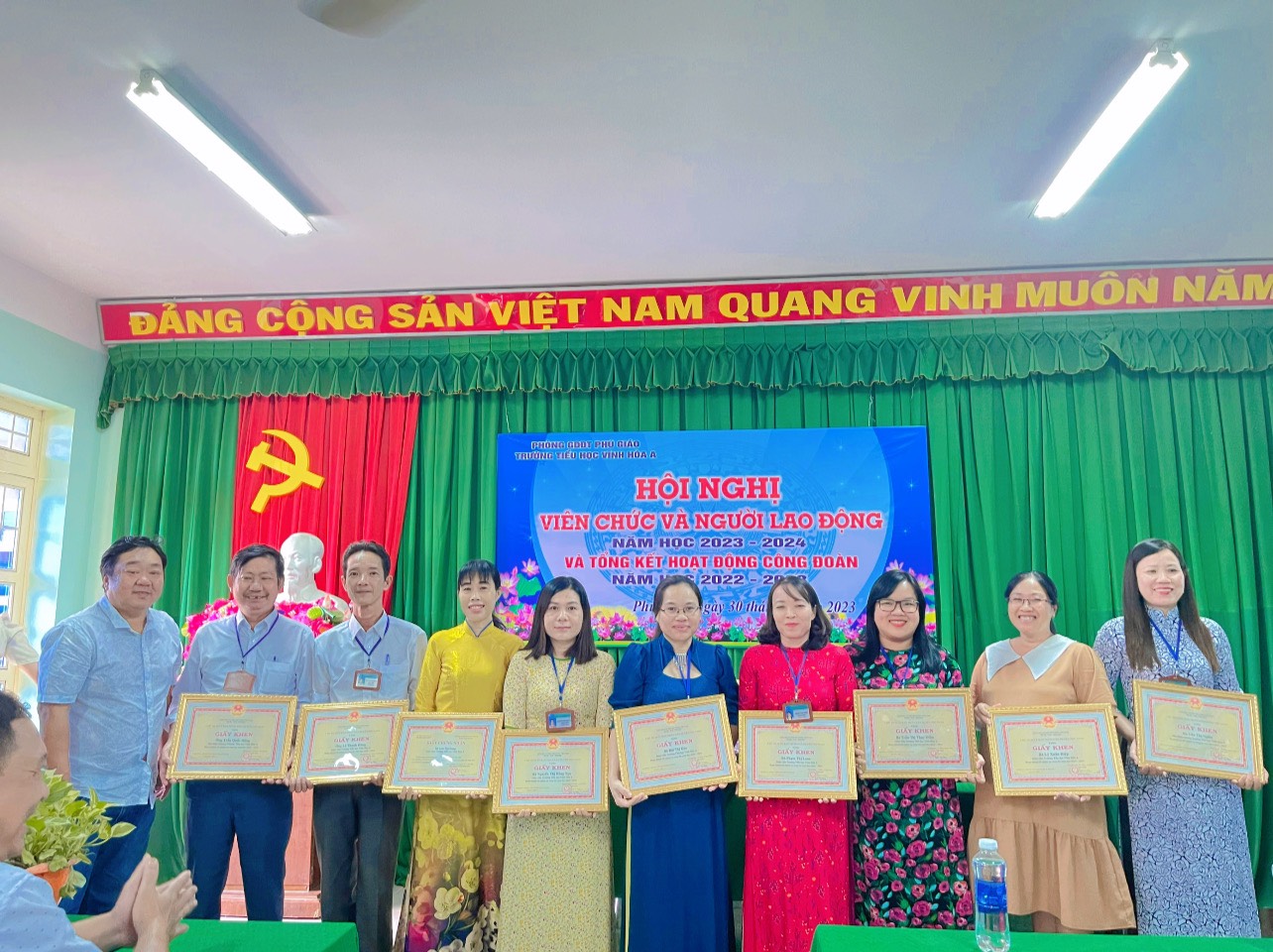 